Fall Fanfare Summary: Autumn is a time of many changes in the dunes. Search for evidence of the changing season. Learn of fall activities and adaptations that plants and animals use to prepare for winter. Discover how and why they change. Students will explore the dunes and forest on this outdoor program.Objectives: students will be able to  1. Explain that Indiana Dunes National Lakeshore helps protect the wildlife therein during all seasons.2. Describe why leaves change colors and fall off the trees.3. Describe some method of seed dispersal.What to Expect during your Trip: This 1.5 – 2 hour mainly outdoor program is on a one mile moderate to strenuous trail.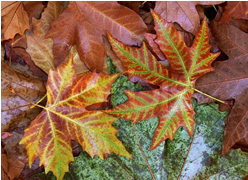 Setting: Dune Ridge Trail at Kemil Beach or Miller Woods at the Douglas Center. Age/ grade: 1st through 6th gradeRatio of students to ranger: 30 per ranger is ideal; we will try to accommodate large groups within reason due to staffing levels.Safety Issues: Exposure to weather such as cold, snow and rain. The Dune Ridge Trail and the Miller Woods Trails are both sandy with some dune climbing.Background:Because the earths’ rotational axis tilts 23.5 degrees from the perpendicular to its solar orbital plane, we have seasons.  Cooler weather and shorter days bring beautiful changes to the  region in the fall. Living creatures are constantly dealing with environmental changes on a daily and seasonal basisPrerequisite Classroom Activities:Materials:  Leaves, paper clips, small shapes of cardboard, paper for recording observations; composting materials, cloth or socks, paper bags, scissorsActivities:Have students draw a picture of their favorite fall scene and then describe why they chose this scene.Have students bring in and describe family photos they may have performing various “fall tasks”.Sit near a tree with falling leaves. Have students describe the way leaves fall.Fall days bring shorter days. To learn the effects of lack of sunlight on plant leaves, have the students choose a small shrub or tree with leaves that are easily reached. Cut out circles and squares of cardboard, and attach them to several leaves with paper clips. After a few days, remove the cardboard and have the class observe the lighter-colored spot on each leaf where the cardboard deprived the leaf of light. Engage the students in a discussion of the effects of sunlight deprivation.To help students understand the differences between deciduous and evergreen trees, take the class on a walk through a wooded area where you would find both types of trees. Have the students observe as many things as possible that indicate that fall is approaching. Have them discuss their observations. The discussion should include such things as:How many different colors did they observe?Which trees had the brightest colors?Did they find much leaf litter on the ground? What color were these leaves?Describe what might be happening to the ground leaves. Why are these changes taking place?How do the evergreen tree leaves (needles) differ from the deciduous leaves?Did they find evergreen leaves (needles) on the ground?Why do leaves change colors?Adopt a tree through the seasons. Take visits to the tree and take notes on its physical characteristics. How does the tree look now? How are the leaves shaped? What color are the leaves? Is the tree all alive or parts dead? Are there any animals living in it? What does the pattern of the park look like? Does the tree have an odor? How long has the tree been growing there?To help students identify varying methods of plant seed dispersal, ask them to collect plant seeds from their neighborhood or school grounds, which will be used as classification material. One way to collect is by dragging a cloth fabric or a dry flannel sock through a wooded area. Another is to attach strips of masking tape, sticky side up, to pants and walk through a wooded area. Can the students identify the means by which various plants disperse their seeds?To help students develop an understanding of the decomposition process that occurs with forest floor litter, have the class build a compost pile.  There are several books available such as Save Our Planet by D. MacEachern, published by Dell, and Usborne Science and Experiments: Ecology by R. Spurgeon, published by UsborneMake a fall color leaf collection. Put in extra effort and turn it into a Fall-Fashion show. Have students make templates shaped like the leaves of different trees they saw during their visit to the lakeshore or on the sojourns at school. The templates can be made of heavy paper, etc. Outline the shapes onto large paper bags and color the leaves accordingly.  Put the bags into vests by:	- drawing a straight line up the middle of the front or back of the bag.	- Carefully cut the bag along the line. 	- On the bottom of the bag, draw a circle large enough to go around the neck.  	Keep the circles small and do not let it touch the edges of the bottom. Cut out the 	circle.	- Cut square holes in the side for arms (branches).	- Have the student try on the vest. You can make it fit better by trimming the 	bottom to make it shorter or by cutting the neck or armholes larger	- Fringe or scallop the bottom of the vest in grass or humus.Vocabulary Adaptation, Hibernation, Migration, Stored Fat, Stored Food, Photosynthesis, Seed dispersal, climateIndiana Content Standards:The Fall Fanfare program can assist teachers in meeting the following Indiana standards.First GradeScienceLife ScienceSCI.1.3.1 2010 Classify living organisms according to variations in specific physical features (e.g., body coverings, appendages) and describe how those features may provide an advantage for survival in different environments.SCI.1.3.2 2010 Observe organisms closely over a period of time in different habitats such as terrariums, aquariums, lawns and trees. Draw and write about observations.SCI.1.3.3 2010 Observe and explain that plants and animals have basic needs for growth and survival: plants need to take in water and need light, and animals need to take in water and food and have a way to dispose of waste.Second GradeScienceLife ScienceSCI.2.3.1 2010 Observe closely over a period of time and then record in pictures and words the changes in plants and animals throughout their life cycles-including details of their body plan, structure and timing of growth, reproduction and death.SCI.2.3.2 2010 Compare and contrast details of body plans and structures within the life cycles of plants and animals.Fourth GradeScienceLife ScienceSCI.4.3.2 2010 Observe, compare and record the physical characteristics of living plants or animals from widely different environments. Describe how each plant or animal is adapted to its environment.SCI.4.3.3 2010 Design investigations to explore how organisms meet some of their needs by responding to stimuli from their environmentsSCI.4.3.4 2010 Describe a way that a given plant or animal might adapt to a change arising from a human or non-human impact on its environment.Fifth GradeScienceLife ScienceSCI.5.3.1 2010 Observe and classify common Indiana organisms as producers, consumers, decomposers, predator and prey based on their relationships and interactions with other organisms in their ecosystem.
SCI.5.3.2 2010 Investigate the action of different decomposers and compare their role in an ecosystem with that of producers and consumers.Sixth GradeScience Life ScienceSCI.6.3.1 2010 Describe specific relationships (i.e., predator and prey, consumer and producer, and parasite and host) between organisms and determine whether these relationships are competitive or mutually beneficial.SCI.6.3.2 2010 Describe how changes caused by organisms in the habitat where they live can be beneficial or detrimental to themselves or to native plants and animals.SCI.6.3.4 2010 Recognize that plants use energy from the sun to make sugar (i.e., glucose) by the process of photosynthesis.SCI.6.3.5 2010 Describe how all animals, including humans, meet their energy needs by consuming other organisms, breaking down their structures, and using the materials to grow and function.Common Core:English/Language Arts Grades 1-5STRAND – Reading Standards for LiteratureFirst GradeRL.1.1			Craft and StructureRL.1.10		Range of Reading and Level of Text ComplexitySecond GradeRL.2.7			Integration of Knowledge and IdeasThird GradeRL.3.1			Key Ideas and DetailsFourth GradeRL.4.4			Craft and StructureFifth GradeRL.5.1			Key Ideas and DetailsRL.5.7			Integration of Knowledge and Ideas STRAND – Reading Standards for Informational TextFirst GradeRI.1.1			Key Ideas and Details RI.1.4 and RI.1.6	Craft and Structure RI.1.7 and RI.1.8	Integration of Knowledge and IdeasSecond GradeRI.2.1			Key Ideas and Details RI.2.4			Craft and StructureThird GradeRI.3.1 and RI.3.2	Key Ideas and Details RI.3.4 and RI.3.5	Craft and StructureRI.3.7 and RI.3.8	Integration of Knowledge and Ideas Fourth GradeRI.4.1 and RI.4.2	Key Ideas and DetailsRI.4.4 and RI.4.5	Craft and Structure Fifth GradeRI.5.1 and RI.5.2	Key Ideas and DetailsRI.5.5			Craft and StructureSTRAND – Reading Standards: Foundational SkillsFirst GradeRF.1.1a 		Print ConceptsRF.1.2			Phonological AwarenessRF.1.4a.b.c.d.e.f.g.	Phonics and Word RecognitionRF.1.4.a.b.c.		FluencySecond GradeRF.2.3.a.b.c.d.e.f.	Phonics and Word RecognitionRF. 2. 4.a.b.c.		FluencyThird GradeRF.3.3.a.b.c.d.	Phonics and Word Recognition RF.3.4.a.b.c.		FluencyFourth GradeRF.4.3.a.		Phonics and Word Recognition RF.4.4.a.c.		FluencyFifth GradeRF.5.3.a		Phonics and Word Recognition RF.5.4.a.c.		Fluency STRAND – Writing StandardsFirst GradeW.1.1			Text Types and Purposes W.1.8			Research to Build and Present KnowledgeSecond GradeW.2.8			Research to Build and Present KnowledgeThird GradeW.3.1.a.b.		Text Types and Purposes W.3.4			Production and Distribution of Writing W.3.10		Range of WritingFourth GradeW.4.1.a.b. and 	Text Types and Purposes W.4.3.b W.4.4			Production and Distribution of Writing W.4.10		Range of WritingFifth GradeW.5.1.a.b.c. and 	Text Types and Purposes W.5.3.b.d.W.5.4.			Production and Distribution of Writing W.5.10		Range of Writing STRAND – Speaking and Listening StandardsFirst GradeSL.1.1.a.b.c. and	 Comprehension and CollaborationSL.1.3 SL.1.4, SL.1.5 and 	Presentation of Knowledge and Ideas	SL.1.6 Second GradeSL.2.1.a.b.c., SL.2.3,	Comprehension and Collaboration		SL.2.4 and SL.2.6 Third GradeSL.3.1.b.c.d. and	 Comprehension and Collaboration SL.3.3 SL.3.4 and SL.3.6	Presentation of Knowledge and Ideas Fourth GradeSL.4.1.b.c.d. and 	Comprehension and Collaboration SL.4.3 SL.4.4 and SL.4.5	Presentation of Knowledge and Ideas Fifth GradeSL.5.1.b.c.d. and 	Comprehension and Collaboration SL.5.3 SL.5.4 and SL.5.6	Presentation of Knowledge and IdeasSTRAND – Language StandardsFirst GradeL.1.1b.c.d.e.f.g.h.i.j. 	Conventions of Standard Englishand L.1.2.b.c.d.e.  L.1.4.a.b., L.1.5.c.d 	Vocabulary Acquisition and Use and L.1.6Second GradeL.2.1.a.b.c.d.e.f., 	Conventions of Standard English L.2.2.c.d. andL.2.3.a L.2.4.a.b.c.d., 		Vocabulary Acquisition and UseL.2.5.a.b. and L.2.6Third GradeL.3.1.b.c.d.3.f.g. and Conventions of Standard English L.3.2.e.f. L.3.3.a.		Knowledge of Language L.3.4.a.b.c., L.3.5.b. 	Vocabulary Acquisition and Use and L.3.6Fourth GradeL.4.1.a.b.c.d.e. and 	Conventions of Standard EnglishL.4.2.a.d. L.4.3.a.b.c.		Knowledge of Language L.4.5.c. and L.4.6	Vocabulary Acquisition and Use Fifth GradeL.5.a.b.c. and 	Conventions of Standard EnglishL.5.2.a.e. L.5.3.a.		Knowledge of Language L.5.4.a and L.5.6.	Vocabulary Acquisition and UseFirst GradeGeometry1.G.1			Reason with shapes and their attributesSecond GradeGeometry2.G.1 and 2.G.2	Reason with shapes and their attributes Third GradeGeometry3.G.2			Reason with shapes and their attributes Fourth GradeGeometry4.G.1	Draw and identify lines and angles, and classify shapes by properties of their lines and angles Fourth GradeMeasurement and DataGeometric measurements: 4.MD.5		Understand concepts of angle and measure anglesFifth GradeGeometry5.G.3			Classify two-dimensional figures into categories based on their propertiesExtension or Follow-up Activity:Class reflection paper or writing sample:  Ask each student to write a short essay, letter or story about what they learned on their field trip to Indiana Dunes National Lakeshore.  Rangers love receiving mail from their students.  Send the ranger the packet of essays from your class (or a copy of them), and your ranger will send your class a certificate from the dunes.  Send your essays to:  Indiana Dunes National LakeshorePorter, IN  46304Attn:  Your ranger’s name or just Education DepartmentIf you are using this essay as a class assignment for a grade, we would like to suggest that each essay contain the following elements.  Use the rubric below to score them.*  	The name of the park and the location of their field trip—for example:  	Center, Indiana Dunes National Lakeshore* 	Three facts they learned on the field trip about the fall ecology.* 	A brief explanation of why Indiana Dunes is unique and therefore a national park.* 	At least two things the student can do to help take care of his or her national park.*	Fill in the blank of this statement and provide an explanation:  I would like to 	learn more about __________ at Indiana Dunes.*** For advanced groups, add the following element:Tell the park rangers if you would like to bring your families and friends to the dunes and if so what would you do here and where would you go.Assessment:Grading for Class reflection writing assignment: Writing and organization- 4 points the writing sample is very well written and organized by the elements provided.  It has a strong introduction, middle and conclusion.  3 points the writing sample is well written and organized by the elements provided.  It includes an introduction, middle and conclusion. 2 points the writing sample is choppy and is not well organized. It lacks an introduction or conclusion. 1 point the writing sample is very short and unorganized. Grammar & Spelling- 4 points Mistakes in spelling and grammar are minor or non-existent. 3 points Mistakes in spelling and grammar are minimal—about 4-5. 2 points mistakes in spelling and grammar are numerous—5-10. 1 point mistakes in spelling and grammar are more than 10.Facts and content- 4 points the writing sample demonstrates the student’s learning on the dunes program and includes three or more facts provided by the park staff.  3 points the writing sample demonstrates the student’s learning and includes only two facts provided by the park staff. 2 points the writing sample does not demonstrate much learning and only includes one fact provided by the park staff.1 point the writing sample does not demonstrate any learning and does not include any facts provided by the park staff. National Park Service theme - 4 points the writing sample clearly demonstrates the student’s understanding of the role of the NPS in preserving the dunes by explaining why Indiana Dunes is such a unique treasure.3 points the writing sample mentions the NPS and its role in preserving the Indiana Dunes. 2 points the writing sample mentions the NPS and Indiana Dunes. 1 point the writing sample does not mention anything about the NPS or its role at Indiana Dunes. Stewardship- 4 points the writing sample lists three things the student can do to assist in taking care of the Indiana Dunes. 3 points the writing sample lists two things the student can do to assist in taking care of the Indiana Dunes. 2 points the writing sample lists one thing the student can do to assist in taking care of the Indiana Dunes. 1 point the writing sample does not list anything about what the student can do to take care of the Indiana Dunes.  DunesEducationNational Park ServiceU.S. Department of the Interior Dunes National LakeshoreEducation Department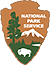 